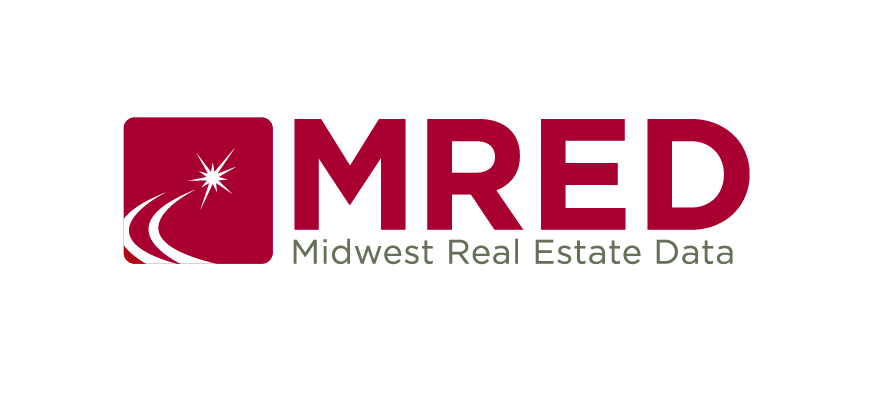 IDX Program(Internet Data eXchange) What is IDX?IDX is a program allowing MLS Participants to give each participating company in the program permission to display each other’s listings on brokers/agents website(s). For more details on MRED’s IDX program, see MRED rules and regulations section 32.  IDX Logos and Usage GuidelinesLicensed IDX MRED participants may use the IDX icon/logo provided below.MREDLLC is the owner of the MRED IDX logos.Do not modify the MRED IDX logos without permission.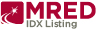 96 x 29 pixels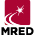 35 x 35 pixelsTo download the image, right click on the image, choose “Save As…” or “Save Image As…” and save the image to your computer. Need help? Send an email to IDX@mredllc.com. 